Publicado en   el 19/02/2014 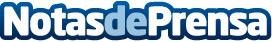 ALBERTO MORENO: “EL SEVILLA PARA MÍ ES LO MÁS GRANDE, SE LO DEBO TODO Y AQUÍ ME SIENTO COMO PEZ EN EL AGUA”Datos de contacto:Nota de prensa publicada en: https://www.notasdeprensa.es/alberto-moreno-el-sevilla-para-mi-es-lo-mas Categorias: Fútbol http://www.notasdeprensa.es